To The respected Mr. Debkumar Dandyopadhyay sir,              I hope you are doing well . I am also doing well. I am Sourav Halder Student of Jadavpur University Chemistry department 3rd year. Recently my 5th semester exam has been completed and 6th semester class has started from 16th of January. Now I am attending my classes from my hostel everyday . I took participation in the educational fair that was organised by Mukti and enjoyed lot . I will be graduated this year . Afer my graduation I will take preparation for SSC competitive exam. Now I am taking preparation from youtube beside of my graduation in my off time.            Thank you for being with me financially and everything .                                                  						Yours sincerely                                                   						Sourav Halder Date- 16/01/2024(Jan 16, 2024)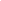 